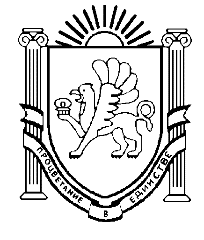 Исх. от   06.07.2023  №  716			Руководителям общеобразовательныхучреждений Симферопольского района	На основании письма Министерства образования, науки и молодежи Республики Крым от 04.07.2023 №3607/01-15 по итогам проведения мониторинга сайтов общеобразовательных организаций Республики Крым по вопросу размещения актуальной информации по выбору модуля «Основы религиозных культур и светской этики» выявлены нарушения Регламента выбора одного из модулей.В связи с этим, необходимо разместить на официальном сайте общеобразовательной организации, в разделе «Основы религиозных культур и светской этики», информацию о результатах выбора родителями (законными представителями) обучающихся одного из модулей комплексного учебного курса ОРКСЭ в 2023-2024 учебном году. Информацию о выполненной работе направить на электронную почту методиста МБОУ ДО «ЦДЮТ» Симферопольского района Дмитриевой Т.М. tatyana.dmitrieva.2019@mail.ru до 13.07.2023 по указанной форме (прилагается)Приложение на 1 л.Директор									 Т.Н. Кирияк  Дмитриева Т.М.Приложение к письму №716от 06.07.2023Информация о размещении на сайте общеобразовательной организацииМБОУ «    » информации в разделе ОРКСЭДиректор 							Т.Н.КириякМУНІЦИПАЛЬНА БЮДЖЕТНА ОСВІТНЯ УСТАНОВА ДОДАТКОВОЇ ОСВІТИ «ЦЕНТР ДИТЯЧОЇ ТА ЮНАЦЬКОЇ ТВОРЧОСТІ»МУНИЦИПАЛЬНОЕ БЮДЖЕТНОЕ ОБРАЗОВАТЕЛЬНОЕ УЧРЕЖДЕНИЕ ДОПОЛНИТЕЛЬНОГО ОБРАЗОВАНИЯ«ЦЕНТР ДЕТСКОГО И ЮНОШЕСКОГО ТВОРЧЕСТВА»МУНИЦИПАЛЬНОЕ БЮДЖЕТНОЕ ОБРАЗОВАТЕЛЬНОЕ УЧРЕЖДЕНИЕ ДОПОЛНИТЕЛЬНОГО ОБРАЗОВАНИЯ«ЦЕНТР ДЕТСКОГО И ЮНОШЕСКОГО ТВОРЧЕСТВА»КЪОШМА ТАСИЛЬ МУНИЦИПАЛЬ БЮДЖЕТ УМУМТАСИЛЬ МУЭССИСЕСИ «БАЛАЛАР ВЕ ГЕНЧЛЕРНИНЪ ИДЖАДИЙ МЕРКЕЗИ»e-mail: cdt-simfr@crimeaedu.ru   https://cdyt.krymschool.ru/297505, Симферопольский район,с. Мирное, ул. Стадионная, 22тел.: (0652) 316-216факс: (0652) 316-216МБОУРегламент размещен (+/-)Объявление о проведении родительского собрания по выбору модулей ОРКСЭ размещено (+/-)Лист сводной информации размещен (+/-)Ссылка на раздел ОРКСЭ